STAGEOVEREENKOMST 2022-2023Stageplaats – Student – OdiseeEducatieve Bachelor in het Secundair Onderwijs3 E-BaSO-D/AV Stage 7 (Actieve stage) - Lichamelijke Opvoeding & Algemeen Onderwijsvak3de opleidingsfaseTussen (naam, adres en telefoonnummer van de stageplaats: administratieve zetel)Ondernemingsnummer (nr. KBO) :     vertegenwoordigd door (naam, voornaam, e-mailadres van de verantwoordelijke)in de hoedanigheid van 	
hierna genoemd “de stageplaats”Effectieve stageplaatsAdres idem administratieve zetel:  JA           Neen  gelieve het adres hieronder te vermeldenen de vzw Odisee, Warmoesberg 26, 1000 Brussel met ondernemingsnummer 0408429584vertegenwoordigd door Janne Kerremans, stagecoördinator Educatieve Bachelor in het Secundair Onderwijshierna genoemd “de hogeschool”en de studentVoornaam & familienaam student:	Adres student (optioneel): 	E-mail student:	@student.odisee.beTel. of GSM student: 	…… opleidingsfase Educatieve Bachelor in het Secundair Onderwijs met als onderwijsvakken:Onderwijsvak 1: Lichamelijke OpvoedingOnderwijsvak 2:	ingeschreven aan de hogeschool voor de bacheloropleiding Educatieve Bachelor in het Secundair OnderwijsOdisee – Campus Dilbeek, Stationsstraat 301, 1700 Dilbeekhierna genoemd “de student”.Wordt overeengekomen als volgt:De stageplaats verklaart zich akkoord de student stage te laten lopen op de stageplaats tijdens onderstaande periodes.Het stagevolume wordt hieronder omschreven. Tijdens de periode vermeld in punt 2 loopt de student stage, volgens het uurrooster dat wordt afgesproken.De taken van de student in het kader van deze stage zijn (concrete afspraken):3 E-BaSO-D/AV: Stage 7 (Actieve stage):AV: De stageperiode begint op 14 november en eindigt op 18 november 2022.De student bepaalt in onderling overleg met de stageschool of hij in bovenstaande periode stage loopt in eerste en/of tweede graad; als ook de finaliteit.Concrete afspraken:De student geeft 8 uur les per onderwijsvak per week.De stagiair vervult tijdens deze week min. twee meso-taken (toezicht, administratieve opdracht, …)Tijdens deze stage verzorgt de stagiair leeractiviteiten in aanwezigheid van een mentor.Stagecontactweek:24 tot en met 28 oktober 2022; op lesvrije ogenblikken van de hogeschool.De student neemt voorafgaand de stage contact om het lessenrooster op te halen en afspraken te maken met de mentoren. De student komt ook langs tijdens de officiële contactdag van lerarenstage: 11 oktober 2022.De stageplaats waakt erover dat de stage niet leidt tot een aanwezigheid op de stageplaats van meer dan 38u per week. Een gedeelte van de stage kan worden uitgevoerd zonder aanwezigheid op de stageplaats voor zover een evenwaardige begeleiding van de student mogelijk is.Alle praktische afspraken rond de stage (kledij, inhalen van de stage na ziekte, uurroosters…) worden door de student in overleg met de stageplaats gemaakt.Wanneer stagelessen aangegeven in deze stageovereenkomst niet kunnen doorgaan omwille van overmacht (pedagogische studiedag, facultatieve verlofdag, afwezigheid van klasgroep o.w.v. uitstap, (langdurige) ziekte van de student, activiteiten stageplaats, …) dan zal de student in een mail naar de stagecoördinator van Odisee voor LO (janne.kerremans@odisee.be) naar de stagecoördinator van Odisee voor algemeen vak (katrin.debisschop@odisee.be) én in een mail naar de directie van de stageschool aangeven:Op welke dag(en) de stage niet kan doorgaanOp welke dag(en) de inhaalstage gepland wordtDe reden van verplaatsing/ inhaalstageDit wordt in onderling overleg bepaald met de stageplaats én dient te worden goedgekeurd door de stagecoördinator en stagebegeleider. De student legt deze – in onderling overleg gemaakte afspraken – vast in mail, bezorgt deze aan de stageplaats met de vraag om deze in reply te bevestigen. Bij (langdurige) ziekte van de student, neemt hij/zij onmiddellijk contact op met de stagecoördinator van Odisee en bezorgt het ziekte-attest als bewijs. De student brengt ook de stageplaats op de hoogte.Ten laatste bij het afsluiten van deze overeenkomst overhandigt de stageplaats de risicoanalyse per werkpost of activiteit waar de student stage loopt, aan de hogeschool. Hiervoor kan de eigen werkpostfiche gebruikt worden of het model van de hogeschool (op aanvraag verkrijgbaar). Vóór de aanvang van de stage bezorgt de stageplaats deze risicoanalyse(s) eveneens aan de student.De stageplaats verklaart dat uit de risicoanalyse is gebleken dat:er geen verplichtingen zijn  inzake gezondheidstoezicht, inentingen, dosimetrische controle of inzake maatregelen i.v.m. de moederschapsbescherming.OFDe uitvoering van het gezondheidstoezicht en/of de dosimetrische controle/het toedienen van de inentingen wordt toevertrouwd (aankruisen wat van toepassing is):aan de preventiedienst van de hogeschoolaan de preventiedienst van de stageplaats.Indien de uitvoering van de gezondheidsbeoordeling wordt toevertrouwd aan de preventiedienst van de hogeschool, ontvangt de stageplaats een afschrift van het formulier van gezondheidsbeoordeling.Indien de uitvoering van de gezondheidsbeoordeling wordt toevertrouwd aan de preventiedienst van de stageplaats, ontvangt de hogeschool een afschrift van het formulier van gezondheidsbeoordeling.Indien de stage voor de student de allereerste stage is, wordt de gezondheidsbeoordeling die vereist is, uitgevoerd voor het begin van de stage.Indien de stage voor de student niet de allereerste stage is, maar een nieuw risico meebrengt waarvoor een gezondheidsbeoordeling nodig is, wordt deze ook uitgevoerd voor de aanvang van de stage.Indien dit voor het goede verloop van de stage vereist is, verstrekt de stageplaats vóór het begin van de stage bijkomende informatie aan de hogeschool en aan de student i.v.m.:de toe te passen preventiemaatregelenin voorkomend geval, de aangepaste opleiding met het oog op de toepassing van de preventiemaatregelende verplichtingen die de student moet naleven i.v.m. de risico’s eigen aan de werkpost of activiteitVóór en tijdens de stage worden de studenten begeleid door de mentor van de stageplaats en de stagebegeleider van de hogeschool. De mentor van de stageplaats doet het nodige voor het onthaal en begeleiding van de student. De opdrachten van de student worden uitgevoerd onder verantwoordelijkheid van de mentor.De mentor van de stageplaats is:Voornaam & Familienaam:	E-mailadres:	Klas:	(naam en contactgegevens stagementor stageplaats)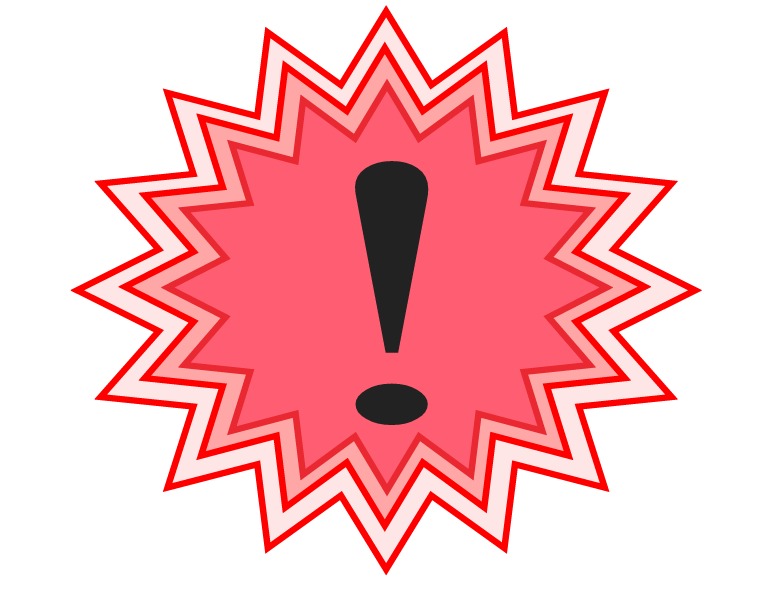 De stageinformatie en stagedocumenten zijn digitaal beschikbaar voor studenten en mentoren op de stagewebsite van de opleiding: https://stage.odisee.be/onderwijs/basobrusseldilbeek/We ontvangen graag het rechtstreekse e-mailadres en telefoonnummer van de stagementor om vlot te kunnen communiceren bij wijzigingen, bedenkingen, …De stagecoördinator is verantwoordelijk voor de voorbereiding en opvolging van alle stages uitgaande van éénzelfde opleiding van de hogeschool, in samenwerking met de stagebegeleiders.De stagecoördinatoren zijn mevr. Katrin De Bisschop (AV) en mevr. Janne Kerremans (LO)Contactgegevens: katrin.debisschop@odisee.be – GSM: 0472 23 35 46 – Campus Brussel – Warmoesberg 26, 1000 BrusselContactgegevens: janne.kerremans@odisee.be – Tel.: 02 609 88 67 – Campus Dilbeek – Stationsstraat 301, 1700 DilbeekAlle vermogensrechten van industriële en intellectuele eigendom die ontstaan tijdens, door of in verband met de door de student op grond van deze stageovereenkomst te verrichten taken, komen uitsluitend toe aan de stageplaats.De hogeschool erkent uitdrukkelijk de verplichting inzake beroepsgeheim, waarbij zowel de student als de stagebegeleider/stageplaatscoördinator gehouden zijn het beroepsgeheim, eigen aan de sector waarin de stage wordt volbracht, te eerbiedigen en zich te onthouden van enigerlei handeling die de goede naam of de bedrijvigheid van de stageplaats zou kunnen schaden; deze verplichting duurt voort na de periode van de stage.Via deze stageovereenkomst maakt de hogeschool de student en de stagebegeleider/ stageplaatscoördinator vooraf attent op het feit dat zij verplicht zijn volledige geheimhouding in acht te nemen wat betreft patiënten-, klanten- en personeelsgegevens, fabricage en werkmethodes, therapie en zorgschema’s, software en technische informatie waarvan zij naar aanleiding van de uitvoering van de stage kennis nemen en die deel uitmaken van de intellectuele eigendom van de stageplaats.De student stemt erin toe dat de hogeschool en de stageplaats informatie uitwisselen voor de begeleiding en de evaluatie van de student. De stageplaats verbindt zich tot een discretieplicht omtrent alle informatie die hij aldus over de student verneemt. Deze verplichting van de stageplaats blijft bestaan na afloop van deze overeenkomst.De polis voor arbeidsongevallen afgesloten door de hogeschool, verzekert de studenten die een onbezoldigde stage doen, zowel voor ongevallen die zich voordoen op de stageplaats als voor ongevallen van of op weg naar de stageplaats.Voor schade die tijdens de uitvoering van de stage wordt toegebracht aan derden, geldt de polis burgerlijke aansprakelijkheid die de stageplaats als aansteller in overeenstemming met artikel II.355/1 van de Codex Hoger Onderwijs in voorkomend geval heeft afgesloten.De student meldt elk ongeval aan het secretariaat van de cluster waar zijn opleiding deel van uitmaakt.Er mag door de stageplaats noch aan de student, noch aan de stagebegeleider/stageplaatscoördinator van de hogeschool enige vergoeding voor welke prestatie ook worden toegekend, m.u.v. een onkostenvergoeding.De stageplaats maakt het evaluatieverslag op overeenkomstig de afspraken met de opleiding (zie stagewebsite of op aanvraag via mail naar de stagecoördinator).Onkosten verbonden aan opdrachten gegeven door de stageplaats kunnen niet verhaald worden op de studenten of de hogeschool.Betwistingen omtrent de toepassing van deze overeenkomst zullen geregeld worden in onderling overleg. De stage eindigt automatisch als de student niet meer ingeschreven is als student aan de hogeschool.Aldus opgemaakt te 	, op 	in minstens één origineel exemplaar, waarvan elke partij erkent een kopie van het volledig ondertekende origineel ontvangen te hebben, ofwel in één digitaal exemplaar door elke partij ondertekend met een gekwalificeerde elektronische handtekening.	Janne Kerremans, stagecoördinatorVoor de stageplaats	Voor de hogeschool	De student(naam en handtekening)	(naam en handtekening)	(naam en handtekening)Bijlage 1: in te vullen werkpostfiche/risicoanalyse door de stageplaats (eigen model of model van de hogeschool op aanvraag verkrijgbaar)Bijlage 2: (in voorkomend geval) formulier van gezondheidstoezicht